Информация о планируемых досуговых мероприятиях МБОУ ДО ЦДТ №4в дистанционном формате в период с 01.06.2020-31.08.2020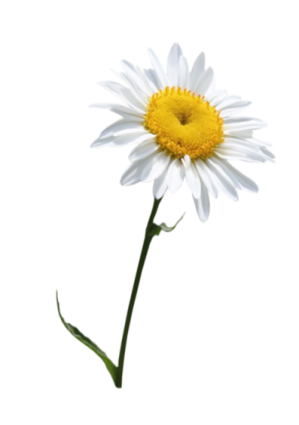 *С положениями о проведении мероприятий можно ознакомиться в разделе новости на официальном сайте МБОУ ДО ЦДТ №4 www.cdt4.ruНаименование мероприятияКраткое описаниеИЮНЬИЮНЬДистанционный конкурс рисунков «Лето моей мечты»01.06 - 30.06К участию в конкурсе рисунков «Лето моей мечты»  приглашаются дети 5-15 лет. Картины участников конкурса будут сформированы в виртуальную выставку, которая будет размещена в социальной сети Instagram cdt4_krsk  Онлайн олимпиада для дошкольников 6-7 лет «Я-самый умный»01.06 - 30.06В социальной сети Instagram cdt4_krsk будет организована онлайн олимпиада для старших дошкольников «Я-самый умный», по результатам которой каждый участник получит диплом в электронном видеДистанционный вокальный конкурс народной песни «Во горенке»01.06 -20.06К участию в конкурсе приглашаются дети и подростки с 6 до 16 лет, которым будет необходимо исполнить народную песню и отправить видео выступления. Профессиональное жюри подведет итоги и оценит выступления участников. Виртуальный отчётный концерт творческих коллективов ЦДТ №4, посвящённый Дню города Красноярска18.06 - 20.06.В социальной сети Instagram cdt4_krsk будет организована трансляция в IGTV, где будет размещен  отчётный концерт творческих коллективов ЦДТ №4, посвящённый Дню города КрасноярскаИЮЛЬИЮЛЬОнлайн турнир по каратэ (по КАТА), Годзю – рю1.07.-30.07К участию в турнире приглашаются дети и подростки с 6 до 16 лет, которые владеют мастерством каратэ (по КАТА), Годзю - рюОнлайн-турнир по футбольному фристайлу, посвящённый дню физкультурника15.07 - 28.08.К участию в онлайн-турнире приглашаются дети и подростки 8-16 лет демонстрирующие мастерство владения мячом (набивание  мяча головой).АВГУСТАВГУСТДистанционны й вокальный конкурс «Мы поем»29.07.-29.08К участию в конкурсе «Мы поём» приглашаются дети и подростки с 6 до 16 лет, которым будет необходимо исполнить песню (соло, дуэт) и отправить видео выступления.  Профессиональное жюри подведет итоги и оценит выступления участников.Театральный Челенж# енисейскиеталанты04.08-30.08К участию приглашаются дети и подростки с 6 до 16 лет, которым необходимо прочитать стихи или отрывки из знаменитых произведений отечественных классиков и отправить видео.  